Задание по слушание музыки для III 8 c 27.04Сообщение о любимом инструменте  (д.з от 20.04):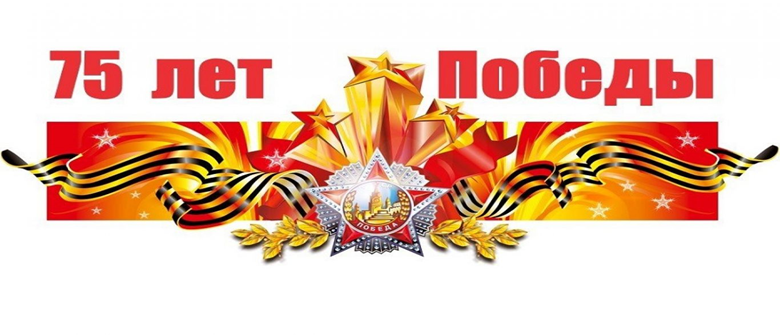 Послушайте   еще раз концерт Д. Хворостовского  «Песни военных лет» https://youtu.be/t2CVUOEfVKI и напишите ответ  на вопросы (для желающих получить дополнительную оценку)1. Какой голос  у Д. Хворостовского ( тенор, баритон, бас)2.Перечислите инструменты, которые Вы увидели  во время просмотра.3.Какие из них относятся к составу русского народного оркестра. (Дополнительный, можно не отвечать). 